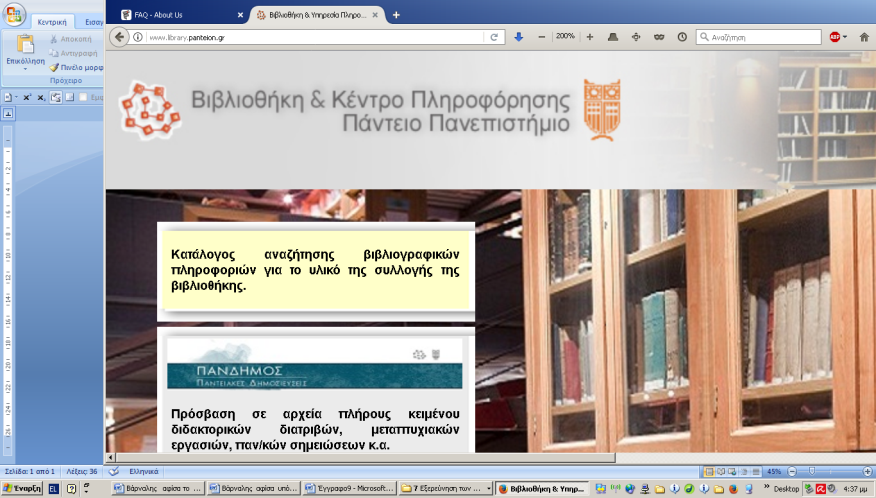 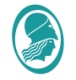 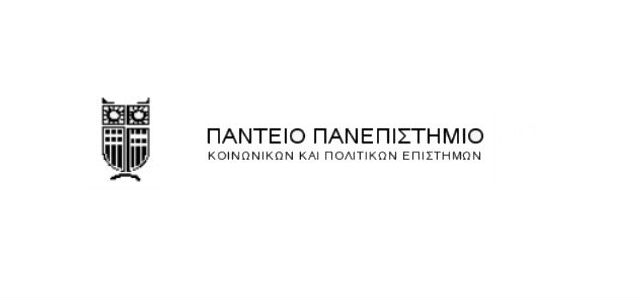 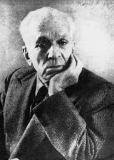 
Σας  προσκαλούμεΤετάρτη  24   Μαΐου  2017  ώρα  18:00   Αίθουσα Τελετών «Αριστοτέλης» Πάντειο Πανεπιστήμιο( Λ. Συγγρού  136 )Συμμετέχουν  η Λαϊκή   Χορωδία   Καλλιθέας 
και  η  Χορωδία  του  Παντείου  Πανεπιστημίου 